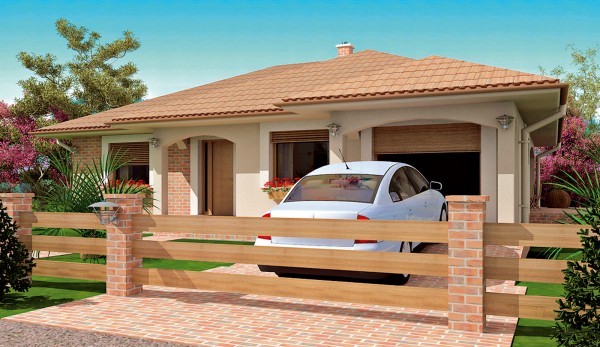 1 izbu zmeniť na garáž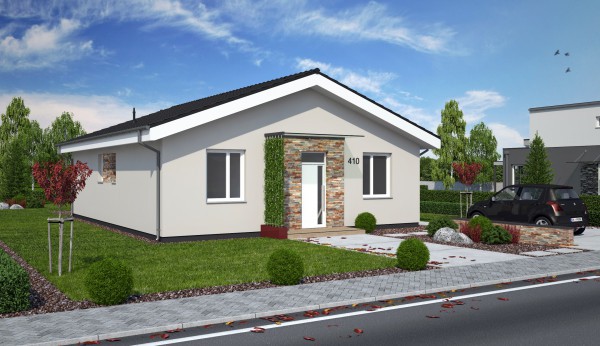 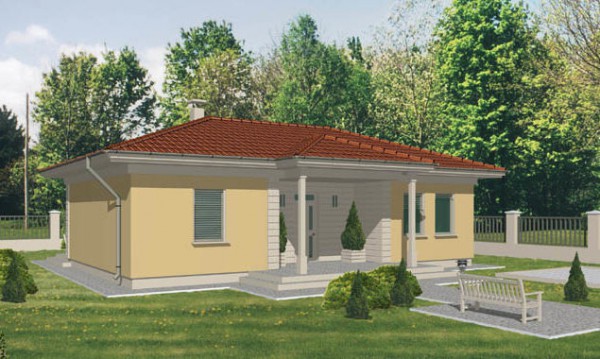 